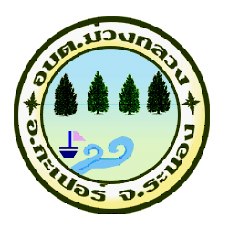 สถิติการให้บริการประชาชนองค์การบริหารส่วนตำบลม่วงกลวงข้อมูลด้านการให้บริการประชาชน ประจำเดือนกุมภาพันธ์ พ.ศ.2564ลำดับที่รายการจำนวนหมายเหตุ1งานด้านโยธา การขออนุญาตก่อสร้าง62งานด้านการจัดเก็บรายได้-3งานด้านทะเบียนพาณิชย์14งานสนับสนุนน้ำอุปโภค-บริโภค85งานขอข้อมูลข่าวสารของทางราชการ-6งานด้านการพัฒนาชุมชนและสวัสดิการสังคมผู้สูงอายุ-คนพิการ-เด็กแรกเกิด3